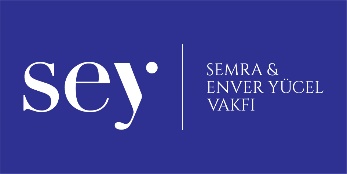 ETKİNLİK ADI	:  Engellere DikkatSEVİYE		: (5.6.7.Sınıf)AMAÇ		: Dikkat ve konsantrasyon becerilerini arttırmaMEKÂN		: EvMALZEME		: 2 adet büyük karton kutu, küçük karton kutular, makas, renkli karton, yapıştırıcı, pinpon topuAÇIKLAMA		: Öncelikle 2 adet büyük karton kutu bulunur. (Örn; ayakkabı kutusu veya puzzle kutusu olabilir.) Daha sonra büyük kartonun çeşitli yerlerine daha küçük karton kutular kullanılarak (örn; yara bandı kutusu, ilaç kutusu vb.)  engeller oluşturacak şekilde yapıştırılır ve çeşitli yerlerine delik açılarak engeller zorlaştırılır. Oyun iki kişinin yarışması şeklinde oynanır, her oyuncuda 3 adet pinpon topu bulunur. Pinpon topunu başlangıç noktasından engelleri en hızlı şekilde aşarak çıkış noktasına getiren kişi oyunu kazanmış olur. NOT                         : Daha büyük bir karton kullanılarak ve daha fazla delikler açılarak oyun zorlaştırılabilir. 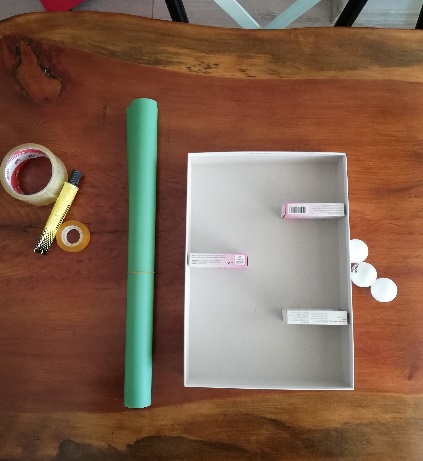 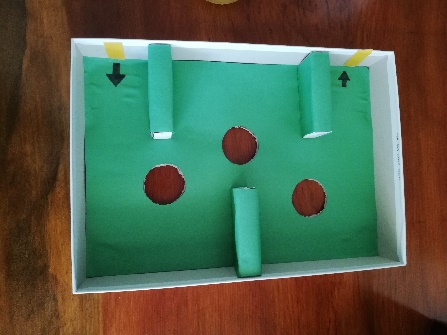 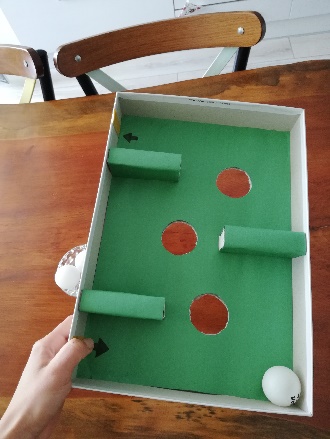                .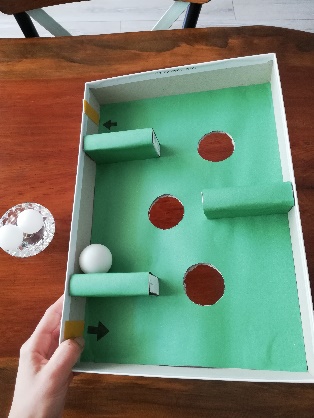 